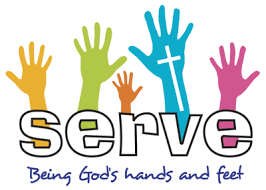 St. Margaret R.C. ChurchOffice of Religious Education66-05 79th Place Middle Village, NY 11379Confirmation Service Hours Record Sheet & Reflection InstructionsAs part of preparation for Confirmation, we engage in acts of service because we are a community of believers who have been Baptized into God’s family.  We are here to help one another, especially to be a voice for those who have no one to speak for them.  Volunteering is part of a Christian life.  We ask that as you complete your service project, you write a reflection essay describing the service.  There should be a reflection essay for each year: the 20 hours of service in 7th grade and one for the 20 hours of service in 8th grade.  Use the questions at the bottom of the table to help explain your service experience.  Your Reflection Essay should be about 150 - 200 words.  You may use these reflection questions as a guide:What type of service project did you choose?  Why?  Where and when did it take place?  What was your attitude prior to the service?  What were some thoughts, feelings, experiences, you had during the service hours? What are some thoughts, feelings, experiences after completing the service? How does this organization or service project help others?  Describe one or some people you encountered, particularly anyone who made a strong impression - either a positive or negative impression.  What have you learned about your community involvement?  Please feel free to add whatever else you like regarding the service project.    DateDescription of Service / PlaceSupervisor Signature